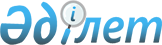 2021-2023 жылдарға арналған Солтүстік Қазақстан облысы Есіл ауданы Амангелді ауылдық округінің бюджетін бекіту туралыСолтүстік Қазақстан облысы Есіл ауданы мәслихатының 2021 жылғы 8 қаңтардағы № 58/388 шешімі. Солтүстік Қазақстан облысының Әділет департаментінде 2021 жылғы 14 қаңтарда № 7016 болып тіркелді
      Ескерту. 01.01.2021 бастап қолданысқа енгізіледі – осы шешімнің 6-тармағымен.
      Қазақстан Республикасының 2008 жылғы 4 желтоқсандағы Бюджеттік кодексінің 9-1-бабына, 75-бабы 2-тармағына, Қазақстан Республикасының 2001 жылғы 23 қаңтардағы "Қазақстан Республикасындағы жергілікті мемлекеттік басқару және өзін-өзі басқару туралы" Заңының 6-бабы 2-7-тармағына сәйкес, Солтүстік Қазақстан облысы Есіл ауданының мәслихаты ШЕШІМ ҚАБЫЛДАДЫ:
      1. 2021-2023 жылдарға арналған Солтүстік Қазақстан облысы Есіл ауданы Амангелді ауылдық округінің бюджеті сәйкесінше 1, 2, 3 - қосымшаларға сәйкес, соның ішінде 2021 жылға келесі көлемдерде бекітілсін:
      1) кірістер - 154 125,3 мың теңге:
      салықтық түсімдер- 1 189 мың теңге;
      салықтық емес түсімдер- 0 мың теңге;
      негізгі капиталды сатудан түсетін түсімдер - 0 мың теңге;
      трансферттердің түсімдері - 152 936,3 мың теңге;
      2) шығындар - 154 493,2 мың теңге;
      3) таза бюджеттік кредиттеу- 0 мың теңге:
      бюджеттік кредиттер - 0 мың теңге;
      бюджеттік кредиттерді өтеу - 0 мың теңге;
      4) сальдо қаржы активтерімен операциялар бойынша сальдо - 0 мың теңге:
      қаржы активтерін сатып алу - 0 мың теңге;
      қаржы активтерін сатудан түсетін түсімдер мемлекет - 0 мың теңге;
      5) бюджет тапшылығы (профициті) - - 367,9 мың теңге;
      6) бюджет тапшылығын қаржыландыру (профицитін пайдалану) - 367,9 мың теңге:
      қарыздар түсімі- 0 мың теңге;
      қарыздарды өтеу- 0 мың теңге;
      бюджет қаражатының пайдаланылатын қалдықтары - 367,9 мың теңге.
      Ескерту. 1-тармақ жаңа редакцияда - Солтүстік Қазақстан облысы Есіл ауданы мәслихатының 21.04.2021 № 6/43 (01.01.2021 бастап қолданысқа енгізіледі) шешімімен; 29.11.2021 № 13/112 (01.01.2021 бастап қолданысқа енгізіледі) шешімімен.


      1-1. Амангелді ауылдық округі бюджетінде шығындар қаржылық жылдың басына қалыптасқан бос қалдықтары есебінен 367,9 мың теңге сомада 4 қосымшаға сәйкес қарастырылсын.
      Ескерту. Шешім 1-1-тармақпен толықтырылды - Солтүстік Қазақстан облысы Есіл ауданы мәслихатының 21.04.2021 № 6/43 (01.01.2021 бастап қолданысқа енгізіледі) шешімімен.


      1-2. 2021 жылға арналған Амангелді ауылдық округінің бюджетінде облыстық бюджеттен бөлінген ағымдағы нысаналы трансферттер көлемі қарастырылсын, соның ішінде:
      Амангелді ауылындағы жарықтандырумен кентішілік жолдарды орташа жөндеуіне;
      жергілікті атқарушы органдардың мемлекеттік қызметшілерінің еңбекақы төлемін арттыруға.
      Облыстық бюджеттен аталған нысаналы трансферттерді бөлу "2021-2023 жылдарға арналған Солтүстік Қазақстан облысы Есіл ауданы Амангелді ауылдық округінің бюджетін бекіту туралы" Есіл ауданы мәслихатының шешімін іске асыру туралы" Солтүстік Қазақстан облысы Есіл ауданы Амангелді ауылдық округі әкімінің шешімімен анықталады.
      Ескерту. Шешім 1-2-тармақпен толықтырылды - Солтүстік Қазақстан облысы Есіл ауданы мәслихатының 21.04.2021 № 6/43 (01.01.2021 бастап қолданысқа енгізіледі) шешімімен; 29.11.2021 № 13/112 (01.01.2021 бастап қолданысқа енгізіледі) шешімімен.


      2. 2021 жылға арналған Амангелді ауылдық округі бюджетінің кірістері Қазақстан Республикасының 2008 жылғы 4 желтоқсандағы Бюджет кодексінің 52-1-бабына сәйкес құрылатындығы белгіленсін.
      3. 2021 жылға аудандық бюджеттен Амангелді ауылдық округінің бюджетіне 12 961 мың теңге сомада бюджеттік субвенциялар көлемі қарастырылсын. 
      4. 2021 жылға арналған Солтүстік Қазақстан облысы Есіл ауданы Амангелді ауылдық округінің бюджетінде аудандық бюджеттен бөлінген ағымдағы нысаналы трансферттердің көлемі қарастырылсын, соның ішінде:
      жолдарды ағымдағы күтіп ұстауға;
      ауылдық округтің ауылдарындағы рұқсат етілмеген қоқыс үйінділерін жоюға;
      Амангелді ауылдық округі әкімі аппаратының ағымдағы шығындарына;
      Амангелді ауылындағы жарықтандырумен кентішілік жолдарды орташа жөндеуіне ("Ауыл-Ел бесігі" жобасы шеңберінде);
      жергілікті атқарушы органдардың мемлекеттік қызметшілерінің еңбекақы төлемін арттыруға.
      Аудандық бюджеттен аталған нысаналы трансферттерді бөлу "2021-2023 жылдарға арналған Солтүстік Қазақстан облысы Есіл ауданы Амангелді ауылдық округінің бюджетін бекіту туралы" Есіл ауданы мәслихатының шешімін іске асыру туралы" Солтүстік Қазақстан облысы Есіл ауданы Амангелді ауылдық округі әкімінің шешімімен анықталады.
      Ескерту. 4-тармақ жаңа редакцияда - Солтүстік Қазақстан облысы Есіл ауданы мәслихатының 21.04.2021 № 6/43 (01.01.2021 бастап қолданысқа енгізіледі) шешімімен; 29.11.2021 № 13/112 (01.01.2021 бастап қолданысқа енгізіледі) шешімімен.


      4-1. Амангелді ауылдық округінің бюджетінде Қазақстан Республикасының Ұлттық қорынан бөлінген ағымдағы нысаналы трансферттердің көлемі қарастырылсын, соның ішінде:
      Амангелді ауылындағы жарықтандырумен кентішілік жолдарды орташа жөндеуіне ("Ауыл-Ел бесігі" жобасы шеңберінде).
      Қазақстан Республикасының Ұлттық қорынан аталған нысаналы трансферттерді бөлу "2021-2023 жылдарға арналған Солтүстік Қазақстан облысы Есіл ауданы Амангелді ауылдық округінің бюджетін бекіту туралы" Есіл ауданы мәслихатының шешімін іске асыру туралы" Солтүстік Қазақстан облысы Есіл ауданы Амангелді ауылдық округі әкімінің шешімімен анықталады".
      Ескерту. Шешім 4-1-тармақпен толықтырылды - Солтүстік Қазақстан облысы Есіл ауданы мәслихатының 29.11.2021 № 13/112 (01.01.2021 бастап қолданысқа енгізіледі) шешімімен.


      5. Амангелді ауылдық округі бойынша 2021-2023 жылдарға арналған шығындар 1, 2, 3 қосымшаларға сәйкес белгіленсін.
      6. Осы шешім 2021 жылдың 1 қаңтарынан бастап қолданысқа енгізіледі.  2021 жылға арналған Солтүстік Қазақстан облысы Есіл ауданы Амангелді ауылдық округінің бюджеті
      Ескерту. 1-қосымша жаңа редакцияда - Солтүстік Қазақстан облысы Есіл ауданы мәслихатының 21.04.2021 № 6/43 (01.01.2021 бастап қолданысқа енгізіледі) шешімімен; 29.11.2021 № 13/112 (01.01.2021 бастап қолданысқа енгізіледі) шешімімен. 2022 жылға арналған Солтүстік Қазақстан облысы Есіл ауданы Амангелді ауылдық округінің бюджеті 2023 жылға арналған Солтүстік Қазақстан облысы Есіл ауданы Амангелді ауылдық округінің бюджеті 2021 жылдың 1 қаңтарына қалыптасқан бюджеттік қаражаттың бос қалдықтарын бағыттау
      Ескерту. Шешім 4-қосымшамен толықтырылды - Солтүстік Қазақстан облысы Есіл ауданы мәслихатының 21.04.2021 № 6/43 (01.01.2021 бастап қолданысқа енгізіледі) шешімімен.
					© 2012. Қазақстан Республикасы Әділет министрлігінің «Қазақстан Республикасының Заңнама және құқықтық ақпарат институты» ШЖҚ РМК
				
      Солтүстік Қазақстан облысы Есіл ауданыныңмәслихаты сессиясының төрағасы

К. Абулгазин

      Солтүстік Қазақстан облысы Есіл ауданымәслихатының хатшысы

А. Бектасова
Солтүстік Қазақстан облысыЕсіл ауданы мәслихатының2021 жылғы 8 қаңтардағы№ 58/388 шешіміне1 - қосымша
Санаты
Сыныбы
Кіші сыныбы
Атауы
Сомасы (мың теңге)
1) Кірістер
154 125,3
1
Салықтық түсімдер
1 189
04
Меншікке салынатын салықтар
1 189
1
Мүлікке салынатын салықтар
92
3
Жер салығы
65
4
Көлік құралдарына салынатын салық
1 032
4
Трансферттердің түсімдері
152 936,3
02
Мемлекеттік басқарудың жоғары тұрған органдарынан түсетін трансферттер
152 936,3
3
Аудандардың (облыстық маңызы бар қаланың) бюджетінен трансферттер
152 936,3
Функционалдық
топ
Бюджеттік бағдарламалардың
әкімшісі
Бағдарлама
Атауы
Сомасы (мың теңге)
2) Шығындар
154 493,2
01
Жалпы сипаттағы мемлекеттік қызметтер
18 251
124
Аудандық маңызы бар қала, ауыл, кент, ауылдық округ әкімінің аппараты
18 251
001
Аудандық маңызы бар қала, ауыл, кент, ауылдық округ әкімінің қызметін қамтамасыз ету жөніндегі қызметтер
18 251
07
Тұрғын үй-коммуналдық шаруашылық
1 989
124
Аудандық маңызы бар қала, ауыл, кент, ауылдық округ әкімінің аппараты
1 989
008
Елді мекендерде көшелерді жарықтандыру
489
009
Елді мекендердің санитариясын қамтамасыз ету
1 500
12
Көлік және коммуникация
1 500
124
Аудандық маңызы бар қала, ауыл, кент, ауылдық округ әкімінің аппараты
1 500
013
Аудандық маңызы бар қалаларда, ауылдарда, кенттерде, ауылдық округтерде автомобиль жолдарының жұмыс істеуін қамтамасыз ету
1 500
13
Басқалар
132 385,3
124
Аудандық маңызы бар қала, ауыл, кент, ауылдық округ әкімінің аппараты
132 385,3
057
"Ауыл-Ел бесігі" жобасы шеңберінде ауылдық елді мекендердегі әлеуметтік және инженерлік инфрақұрылым бойынша іс-шараларды іске асыру
132 385,3
15
Трансферттер
367,9
124
Аудандық маңызы бар қала, ауыл, кент, ауылдық округ әкімінің аппараты
367,9
051
Заңнаманы өзгертуге байланысты жоғары тұрған бюджеттің шығындарын өтеуге төмен тұрған бюджеттен берілетін ағымдағы нысаналы трансферттер
367,9
3) Таза бюджеттік кредиттеу
0
Бюджеттік кредиттер
0
Бюджеттік кредиттерді өтеу
0
4) Қаржы активтермен операциялар бойынша сальдо 
0
Қаржылық активтерді сатып алу
0
Мемлекеттің қаржы активтерін сатудан түсетін түсімдер
0
5) Бюджет тапшылығы (профициті)
- 367,9
6) Бюджет тапшылығын қаржыландыру (профицитін пайдалану)
367,9
7
Қарыздар түсімдері
0
16
Қарыздарды өтеу
0
Санаты
Сыныбы
Кіші сыныбы
Атауы
Сомасы (мың теңге)
8
Бюджет қаражатының 
пайдаланылатын қалдықтары
367,9
01
Бюджет қаражаты қалдықтары
 367,9
1
Бюджет қаражатының бос қалдықтары
 367,9Солтүстік Қазақстан облысыЕсіл ауданы мәслихатының2021 жылғы 8 қаңтардағы№ 58/388 шешіміне2 - қосымша
Санаты
Сыныбы
Кіші сыныбы
Атауы
Сомасы
(мың теңге) 2022 жыл
1) Кірістер
15 295
1
Салықтық түсімдер
1 250
04
Меншiкке салынатын салықтар
1 250
1
Мүлiкке салынатын салықтар
7
3
Жер салығы
151
4
Көлiк құралдарына салынатын салық
1 092
4
Трансферттердің түсімдері
14 045
02
Мемлекеттік басқарудың жоғары тұрған органдарынан түсетін трансферттер
14 045
3
Аудандардың (облыстық маңызы бар қаланың) бюджетінен трансферттер
14 045
Функционалдық топ
Бюджеттік бағдарламалардың әкімшісі
Бағдарлама
Атауы
Сомасы
(мың теңге) 2022 жыл
2) Шығындар
15 295
01
Жалпы сипаттағы мемлекеттік қызметтер
13 402
124
Аудандық маңызы бар қала, ауыл, кент, ауылдық округ әкімінің аппараты
13 402
001
Аудандық маңызы бар қала, ауыл, кент, ауылдық округ әкімінің қызметін қамтамасыз ету жөніндегі қызметтер
13 402
07
Тұрғын үй-коммуналдық шаруашылық
1 563
124
Аудандық маңызы бар қала, ауыл, кент, ауылдық округ әкімінің аппараты
1 563
008
Елді мекендердегі көшелерді жарықтандыру
514
009
Елді мекендердің санитариясын қамтамасыз ету
1 049
12
Көлік және коммуникация
330
124
Аудандық маңызы бар қала, ауыл, кент, ауылдық округ әкімінің аппараты
330
013
Аудандық маңызы бар қалаларда, ауылдарда, кенттерде, ауылдық округтерде автомобиль жолдарының жұмыс істеуін қамтамасыз ету
330
3) Таза бюджеттік кредиттеу
0
Бюджеттік кредиттер
0
Бюджеттік кредиттерді өтеу
0
4) Қаржы активтермен операциялар бойынша сальдо
0
Қаржылық активтерді сатып алу
0
Мемлекеттің қаржы активтерін сатудан түсетін түсімдер
0
5) Бюджет тапшылығы (профициті)
0
6) Тапшылық орнын қаржыландыру (бюджет профицитін пайдалану)
0
7
Қарыздар түсімдері
0
16
Қарыздарды өтеу
0
Санаты
Сыныбы
Кіші сыныбы
Атауы
Сомасы
(мың теңге) 2022 жыл
8
Бюджет қаражатының пайдаланатын қалдықтары
0
01
Бюджет қаражаты қалдықтары
0
1
Бюджет қаражатының бос қалдықтары
0Солтүстік Қазақстан облысыЕсіл ауданы мәслихатының2021 жылғы 8 қаңтардағы№ 58/388 шешіміне3 - қосымша
Санаты
Сыныбы
Кіші сыныбы
Атауы
Сомасы
(мың теңге) 2023 жыл
1) Кірістер
15 771
1
Салықтық түсімдер
1 263
04
Меншiкке салынатын салықтар
1 263
1
Мүлiкке салынатын салықтар
7
3
Жер салығы
151
4
Көлiк құралдарына салынатын салық
1 105
4
Трансферттердің түсімдері
14 508
02
Мемлекеттік басқарудың жоғары тұрған органдарынан түсетін трансферттер
14 508
3
Аудандардың (облыстық маңызы бар қаланың) бюджетінен трансферттер
14 508
Функционалдық топ
Бюджеттік бағдарламалардың әкімшісі
Бағдарлама
Атауы
Сомасы
(мың теңге) 2023 жыл
2) Шығындар
15 771
01
Жалпы сипаттағы мемлекеттік қызметтер
13 583
124
Аудандық маңызы бар қала, ауыл, кент, ауылдық округ әкімінің аппараты
13 583
001
Аудандық маңызы бар қала, ауыл, кент, ауылдық округ әкімінің қызметін қамтамасыз ету жөніндегі қызметтер
13 583
07
Тұрғын үй-коммуналдық шаруашылық
1 641
124
Аудандық маңызы бар қала, ауыл, кент, ауылдық округ әкімінің аппараты
1 641
008
Елді мекендердегі көшелерді жарықтандыру
539
009
Елді мекендердің санитариясын қамтамасыз ету
1 102
12
Көлік және коммуникация
547
124
Аудандық маңызы бар қала, ауыл, кент, ауылдық округ әкімінің аппараты
547
013
Аудандық маңызы бар қалаларда, ауылдарда, кенттерде, ауылдық округтерде автомобиль жолдарының жұмыс істеуін қамтамасыз ету
547
3) Таза бюджеттік кредиттеу
0
Бюджеттік кредиттер
0
Бюджеттік кредиттерді өтеу
0
4) Қаржы активтермен операциялар бойынша сальдо
0
Қаржылық активтерді сатып алу
0
Мемлекеттің қаржы активтерін сатудан түсетін түсімдер
0
5) Бюджет тапшылығы (профициті)
0
6) Тапшылық орнын қаржыландыру (бюджет профицитін пайдалану)
0
7
Қарыздар түсімдері
0
16
Қарыздарды өтеу
0
Бюджет қаражатының пайдаланатын қалдықтары
0
Санаты
Сыныбы
Кіші сыныбы
Атауы
Сомасы
(мың теңге) 2023 жыл
8
Бюджет қаражатының пайдаланатын қалдықтары
0
01
Бюджет қаражаты қалдықтары
0
1
Бюджет қаражатының бос қалдықтары
0Солтүстік Қазақстан облысыЕсіл ауданы мәслихатының2021 жылғы 8 қаңтардағы№ 58/388 шешіміне4 - қосымша